IDAHO STATE CHAMPIONSHIP 2019JAIL HOUSE STAGE 5                       	                                    4                                                                                                                   3                              	               2 	                                                                                                                                      1     Rifle/ Pistol                                                                                             Shotgun                                                                                                                                        Shotgun		                                                                                   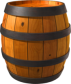                                                               C 10 Pistol- Holstered10 Rifle – Staged safely4+ Shotgun staged safelyTo start the timer say “Get in that cell” Shooter starts inside the jail, hands on pistols.At the timer, using pistols and rifle, engage the four R/P targets in a 1892 sweep starting on the LEFT.One shot on 1, eight shot on 2, nine shots on 3, two shots on 4.Shooter then moves to either outside barrel and engage the four shotgun targets until down.